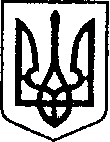 УКРАЇНАЧЕРНІГІВСЬКА ОБЛАСТЬМІСТО НІЖИНМ І С Ь К И Й  Г О Л О В А  Р О З П О Р Я Д Ж Е Н Н Явід 23 січня 2020 р.                       м. Ніжин		     	          № 17Про створення   організаційногокомітету з підготовки та проведення Дня міста у 2020 році	Відповідно до статей 42, 59 Закону України «Про місцеве самоврядування в Україні», рішення Ніжинської міської ради № 17-32/2017 від 06.12.2017 р. «Про встановлення дати святкування Дня міста Ніжина Чернігівської області»,  Регламенту виконавчого комітету Ніжинської міської ради Чернігівської області VІІ скликання, затвердженого рішенням виконавчого комітету міської ради від 11 серпня 2016 р. № 220, з метою забезпечення належного проведення заходів, приурочених до святкування Дня міста Ніжина:1. Утворити організаційний комітет з підготовки та проведення Дня міста та затвердити його склад (додається). 2. Організаційному комітету розробити робочий план заходів з підготовки та проведення Дня міста до 28 лютого 2020 року. 3. Посадовим особам виконавчих органів міської ради, виконавчих органів виконавчого комітету міської ради, керівникам комунальних підприємств, закладів та установ у межах компетенції та чинного законодавства України, всебічно сприяти діяльності організаційного комітету.4. Управлінню культури і туризму Ніжинської міської ради (Бассак Т.Ф.) за результатами обговорення в термін до 11 березня 2020 року підготувати  узагальнений план заходів та кошторис витрат  зі святкування Дня міста на  розгляд виконавчого комітету  Ніжинської міської ради	5. Начальнику управління культури і туризму Ніжинської міської ради  Бассак Т.Ф. забезпечити оприлюднення даного розпорядження на сайті міської ради протягом п’яти робочих днів з дня його підписання.   	6. Контроль за виконанням розпорядження покласти на заступника міського голови з питань діяльності виконавчих органів ради Алєксєєнка І.В.МІСЬКИЙ ГОЛОВА     						               А. ЛІННИК 					            Затверджено			 розпорядження міського голови                                                           	           від 23 січня 2020 р. № 17                                                              СКЛАДорганізаційного комітету  з підготовки  проведення Дня міста у 2020 році:Лінник А.В.		міський голова, голова організаційного комітетуОлійник Г.М. 	1-й заступник міського голови, заступник голови організаційного комітетуКотляр Я.В. 	головний спеціаліст управління культури і туризму, секретар організаційного комітетуЧлени організаційного комітету:Салогуб В.В. 	секретар міської радиАлєксєєнко І.В.	заступник міського головиДзюба С.П. 		заступник міського головиОсадчий С.О.	радник міського голови		Колесник С.О.	керуючий справами виконавчого  комітету Ніжинської міської ради                   Бассак Т. Ф.	начальник управління культури і туризму   Ніжинської міської радиБойко Н. Г. 	начальник відділу з благоустрою, роботи з органами самоорганізації населення та взаємодії з правоохоронними органами виконавчого  комітету Ніжинської міської радиБойко В.А.	начальник Ніжинського відділу поліції ГУ НП в Чернігівській     області (за згодою)  Болбат О.С.	директор парку культури та відпочинку ім. Т. Шевченка  Величко Л. М.   	заступник Голови громадської ради при  виконавчому комітеті Ніжинської міської ради (за згодою)		Гавриш Т.М.	т.в.о. начальника відділу економіки та інвестиційної діяльності виконавчого комітету  Ніжинської міської радиГлушко П.В.                            	начальник відділу з питань фізичної	  культури та  спорту Ніжинської міської ради   Дорохін В.Г. 	директор КВНЗ «Ніжинський коледж культури і   мистецтв імені М.Заньковецької», голова Громадської ради (за згодою)Зозуля С.Ю.	     	старший науковий співробітник Центру 		Пам’яткознавства НАН України і УТОПІК 		(за згодою)Лега В. О.         	начальник відділу юридично-кадрового забезпечення виконавчого комітету Ніжинської міської радиКопиця Н.М.	голова благодійного фонду «Копиця», депутат   	Чернігівської обласної  ради (за згодою)Король В.С.		голова постійної депутатської комісії  з питань соціального захисту населення, освіти, охорони здоров’я, культури, сім’ї та молоді, фізичної культури і спорту (за згодою)Кичко В.М.		редактор Ніжинської міської газети «Вісті»Крапив’янський С.М.	начальник управління освіти Ніжинської міської радиКулик А.А.		т.в.о. директора ДКП ТРК "Ніжинське телебачення"Купрій А.В. 	заступник начальника управління культури і туризму Ніжинської міської радиКущенко Н.А. 	голова Ніжинської гільдії митців, народний майстер образотворчого та декоративно-прикладного мистецтва  міста Ніжина (за згодою)Кушніренко А.М.	начальник управління житлово- комунального    господарства та будівництва Ніжинської міської радиКорман В.А.	начальник КП «Виробниче управління комунального господарства» Лисенко А.В.	начальник відділу у справах  сім’ї та молоді виконавчого комітету 	Ніжинської міської радиТимченко А.В. 	директор Ніжинського міського молодіжного центруПисаренко Л. В.   	начальник фінансового управління Ніжинської міської радиСамойленко О.Г. 	ректор Ніжинського державного університету 		ім. М. Гоголя (за згодою)Шведун А.С. 	начальник відділу інформаційно-аналітичної   роботи та комунікацій з громадськістю виконавчого комітету Ніжинської міської радиШкурко М.П.	голова Ради підприємців, директор Ніжинської міськрайонної благодійної організації «Благодійний фонд «Ніжен» (за згодою)Візують:Начальник управління культуриі туризму Ніжинської міської ради				         Т.БАССАКЗаступник міського голови						І.АЛЄКСЄЄНКОКеруючий справами виконавчогокомітету Ніжинської міської ради					С. КОЛЕСНИК Начальник відділу юридично-кадровогозабезпечення								В.ЛЕГА